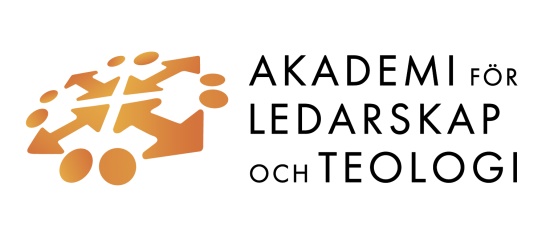 Personligt brev

Namn: 
Personnr:
Här vill vi att du koncentrerar dig på: - det som du anser vara viktiga händelser i ditt liv

- din kristna tro (personlig och andlig utveckling) 

- erfarenheter av och engagemang i församling och liknande i förening/organisation 

- livsinriktning och tankar om framtida yrkesliv

- varför du söker till DIOS

- Referens:
Uppge en person med ansvarsställning i samhälle, utöver församlingsrekommendation
Namn, ev. titel, adress, telefon, e-post
